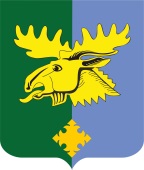 Совет депутатов муниципального образования«Важинское городское поселениеПодпорожского муниципального районаЛенинградской области»(четвертого созыва)РЕШЕНИЕ от 27 июля 2021 года № 16 О внесении изменений в решение Совета депутатов Важинского городского поселения от 17 декабря 2020 года № 28 «О бюджете муниципального образования «Важинское городское поселение Подпорожского муниципального района Ленинградской области» на 2021 год и на плановый период 2022 и 2023 годов» В соответствии со статьей 153 Бюджетного кодекса Российской Федерации Совет депутатов муниципального образования «Важинское городское поселение Подпорожского муниципального района Ленинградской области» РЕШИЛ:Внести в решение совета депутатов Важинского городского поселения от 17 декабря 2020 года № 28 «О бюджете муниципального образования «Важинское городское поселение Подпорожского муниципального района Ленинградской области» на 2021 год и на плановый период 2022 и 2023 годов» (с последующими изменениями) следующие изменения:	1. В статье 1 «Основные характеристики бюджета муниципального образования «Важинское городское поселение Подпорожского муниципального района Ленинградской области» на 2021 год и на плановый период 2022 и 2023 годов» пункт 1 изложить в новой редакции: Утвердить основные характеристики бюджета муниципального образования «Важинское городское поселение Подпорожского муниципального района Ленинградской области» на 2021 год: прогнозируемый общий объем доходов бюджета муниципального образования «Важинское городское поселение Подпорожского муниципального района Ленинградской области» в сумме 54 640,3 тыс. руб.;общий объем расходов бюджета муниципального образования «Важинское городское поселение Подпорожского муниципального района Ленинградской области» в сумме» в сумме 56 182,3 тыс. руб.;прогнозируемый дефицит бюджета муниципального образования «Важинское городское поселение Подпорожского муниципального района Ленинградской области» в сумме 1 542,0 тыс. руб.;2. В статье 4. Особенности установления отдельных расходных обязательств и использования бюджетных ассигнований по обеспечению деятельности органов местного самоуправления и Ленинградской области» в пункте 4 на 2021 год цифры «6 393,6 тыс. руб.» заменить цифрами «6 570,6 тыс. руб.».3. Приложение 1 «Прогнозируемые поступления доходов бюджета муниципального образования «Важинское городское поселение Подпорожского муниципального района Ленинградской области» на 2021 год и на плановый период 2022 и 2023 годов» изложить в новой редакции (прилагается).4. Приложение 2 «Объем межбюджетных трансфертов, получаемых из других бюджетов бюджетной системы Российской Федерации, на 2021 год и на плановый период 2022 и 2023 годов» изложить в новой редакции (прилагается).5. Приложение 3 «Перечень главных администраторов доходов бюджета муниципального образования «Важинского городского поселения Подпорожского муниципального района Ленинградской области» изложить в новой редакции (прилагается);6. Приложение 4 «Распределение бюджетных ассигнований по целевым статьям (муниципальным программам и непрограммным направлениям деятельности), группам видов расходов, разделам, подразделам классификации расходов бюджета муниципального образования «Важинское городское поселение Подпорожского муниципального района Ленинградской области» на 2021 год и на плановый период 2022 и 2023 годов» изложить в новой редакции (прилагается);7. Приложение 5 «Распределение бюджетных ассигнований по разделам и подразделам классификации расходов бюджета муниципального образования «Важинское городское поселение Подпорожского муниципального района Ленинградской области» на 2021 год и на плановый период 2022 и 2023 годов» изложить в новой редакции (прилагается);8. Приложение 6 «Ведомственная структура расходов бюджета муниципального образования «Важинское городское поселение Подпорожского муниципального района Ленинградской области» на 2021 год и на плановый период 2022 и 2023 годов» изложить в новой редакции (прилагается);9. Настоящее решение вступает в силу со дня опубликования в печатном средстве массовой информации и подлежит размещению в информационно - телекоммуникационной сети «Интернет» на официальном сайте администрации МО «Важинское городское поселение» - важины.рф;10. Контроль за исполнением настоящего решения возложить на постоянную бюджетную комиссию Совета депутатов Важинского городского поселения.Глава муниципального образования                                                                           Ю.А. КощеевПриложение 1  к решению Совета депутатовМО «Важинское городское поселение»от 27 июля 2021 года № 16Прогнозируемые поступления доходов в бюджет муниципального образования «Важинское городское поселение Подпорожского муниципального района Ленинградской области» на 2021 год и плановый период 2022 и 2023 годовтыс. руб.Приложение 2     к решению Совета депутатовМО «Важинское городское поселение»от 27 июля 2021 года № 16 Объем межбюджетных трансфертов, получаемых из других бюджетов бюджетной системы Российской Федерации, на 2020 год и  на плановый период 2021 и 2022 годов					тыс. руб.Приложение 3	  						   К решению Совета депутатовот 27 июля 2021 № 16Перечень главных администраторов доходов бюджета муниципального образования«Важинского городского поселения Подпорожского муниципального района Ленинградской области» 		Приложение 4	  						   К решению Совета депутатовот 27 июля 2021 № 16Распределение бюджетных ассигнований по целевым статьям (муниципальным программам и непрограммным направлениям деятельности), группам видов расходов, разделам, подразделам классификации расходов  бюджета муниципального образования «Важинское городское поселение Подпорожского муниципального района Ленинградской области» на 2021 год и на плановый период 2022 и 2023 годовПриложение 5	  						   К решению Совета депутатовот 27 июля 2021 № 16Расходы  по  разделам и подразделам  классификации расходов
муниципального образования  «Важинское городское поселение Подпорожского муниципального района Ленинградской области» на 2021 год и плановый период 2022 и 2023 годовПриложение 6	  						   К решению Совета депутатовот 27 июля 2021 № 16Ведомственная структура расходов бюджета муниципального образования "Важинское городское поселение Подпорожского муниципального района Ленинградской области" на 2021 год и на плановый период 2022 и 2023 годовКод бюджетной классификацииИсточники доходовСумма (тысяч рублей)Сумма (тысяч рублей)Сумма (тысяч рублей)Код бюджетной классификацииИсточники доходов2021 год2022 год2023годНАЛОГОВЫЕ ДОХОДЫ8 244,78 552,18 896,21.01.00000.00.0000.000НАЛОГИ НА ПРИБЫЛЬ, ДОХОДЫ3 973,94 224,34 520,01.01.02000.01.0000.110Налог на доходы физических лиц3 973,94 224,34 520,01.03.00000.00.0000.000НАЛОГИ НА ТОВАРЫ (РАБОТЫ, УСЛУГИ), РЕАЛИЗУЕМЫЕ НА ТЕРРИТОРИИ РОССИЙСКОЙ ФЕДЕРАЦИИ1 465,81 487,81 501,21.03.02000.01.0000.110Акцизы по подакцизным товарам (продукции), производимым на территории Российской Федерации1 465,81 487,81 501,21.06.00000.00.0000.000НАЛОГИ НА ИМУЩЕСТВО2 795,02 830,02 865,01.06.01000.00.0000.110Налог на имущество физических лиц270,0280,0290,01.06.01030.13.0000.110Налог на имущество физических лиц, взимаемый по ставкам, применяемым к объектам налогообложения, расположенным в границах городских поселений270,0280,0290,01.06.06000.00.0000.110Земельный налог2 525,02 550,02 575,01.06.06033.13.0000.110Земельный налог с организаций, обладающих земельным участком, расположенным в границах городских поселений2 000,02 000,02 000,01.06.06043.13.0000.110Земельный налог с физических лиц, обладающих земельным участком, расположенным в границах городских поселений525,0550,0575,01.08.00000.00.0000.110Государственная пошлина 10,010,010,01.08.04020.01.0000.110Государственная пошлина за совершение нотариальных действий должностными лицами органов местного самоуправления, уполномоченными в соответствии с законодательными актами Российской Федерации на совершение нотариальных действий10,010,010,0НЕНАЛОГОВЫЕ ДОХОДЫ2 484,82 324,82 324,81.11.00000.00.0000.000ДОХОДЫ ОТ ИСПОЛЬЗОВАНИЯ ИМУЩЕСТВА, НАХОДЯЩЕГОСЯ В ГОСУДАРСТВЕННОЙ И МУНИЦИПАЛЬНОЙ СОБСТВЕННОСТИ2 284,82 284,82 284,81.11.05000.00.0000.120Доходы, получаемые в виде арендной либо иной платы за передачу в возмездное пользование государственного и муниципального имущества (за исключением имущества бюджетных и автономных учреждений, а также имущества государственных и муниципальных унитарных предприятий, в том числе казенных)1 824,81 824,81 824,81.11.05013.13.0000.120Доходы, получаемые в виде арендной платы за земельные участки, государственная собственность на которые не разграничена и которые расположены в границах городских поселений, а также средства от продажи права на заключение договоров аренды указанных земельных участков1 000,01 000,01 000,01.11.05025.13.0000.120Доходы, получаемые в виде арендной платы, а также средства от продажи права на заключение договоров аренды за земли, находящиеся в собственности городских поселений (за исключением земельных участков муниципальных бюджетных и автономных учреждений)24,824,824,81.11.05075.13.0000.120Доходы от сдачи в аренду имущества, составляющего казну городских поселений (за исключением земельных участков)800,0800,0800,01.11.09000.00.0000.120Прочие доходы от использования имущества и прав, находящихся в государственной и муниципальной собственности (за исключением имущества бюджетных и автономных учреждений, а также имущества государственных и муниципальных унитарных предприятий, в том числе казенных)460,0460,0460,01.11.09045.13.0040.120Прочие поступления от использования имущества, находящегося в собственности городских поселений (за исключением имущества муниципальных бюджетных и автономных учреждений, а также имущества муниципальных унитарных предприятий, в том числе казенных)
(Плата за найм)460,0460,0460,01.14.00000.00.0000.000ДОХОДЫ ОТ ПРОДАЖИ МАТЕРИАЛЬНЫХ И НЕМАТЕРИАЛЬНЫХ АКТИВОВ200,040,040,01.14.06000.00.0000.430Доходы от продажи земельных участков, находящихся в государственной и муниципальной собственности200,040,040,01 14 02053 13 0000 410Доходы от реализации иного имущества, находящегося в собственности городских поселений (за исключением имущества муниципальных бюджетных и автономных учреждений, а также имущества муниципальных унитарных предприятий, в том числе казенных), в части реализации основных средств по указанному имуществу353,5ВСЕГО НАЛОГОВЫЕ И НЕНАЛОГОВЫЕ ДОХОДЫ11 083,010 876,911 221,02.00.00000.00.0000.000БЕЗВОЗМЕЗДНЫЕ ПОСТУПЛЕНИЯ 43 557,316 872,814 979,72.02.00000.00.0000.000БЕЗВОЗМЕЗДНЫЕ ПОСТУПЛЕНИЯ ОТ ДРУГИХ БЮДЖЕТОВ БЮДЖЕТНОЙ СИСТЕМЫ РОССИЙСКОЙ ФЕДЕРАЦИИ43 557,316 872,814 979,7ВСЕГО ДОХОДОВ54 640,327 749, 726 200,7Код бюджетной классификацииИсточники доходовСумма (тысяч рублей)Сумма (тысяч рублей)Сумма (тысяч рублей)Код бюджетной классификацииИсточники доходов2021 год2022 год2023 год2.00.00000.00.0000.000БЕЗВОЗМЕЗДНЫЕ ПОСТУПЛЕНИЯ 43 557,316 872,814 979,72.02.00000.00.0000.000БЕЗВОЗМЕЗДНЫЕ ПОСТУПЛЕНИЯ ОТ ДРУГИХ БЮДЖЕТОВ БЮДЖЕТНОЙ СИСТЕМЫ РОССИЙСКОЙ ФЕДЕРАЦИИ43 557,316 872,814 979,72.02.10000.00.0000.150Дотации бюджетам бюджетной системы Российской Федерации13 837,414 144,914 678,82.02.16001.13.0000.150Дотации бюджетам городских поселений на выравнивание бюджетной обеспеченности из бюджетов муниципальных районов13 837,414 144,914 678,82.02.20000.00.0000.150Субсидии бюджетам бюджетной системы Российской Федерации (межбюджетные субсидии)20 601,52 427,02.02.25555.13.0000.150Субсидии бюджетам городских поселений на реализацию программ формирования современной городской среды10 000,02.02.25497.13.0000.150Субсидии бюджетам городских поселений на реализацию мероприятий по обеспечению жильем молодых семей2 094,8931,02.02.29999.13.0000.150Прочие субсидии бюджетам городских поселений8 506,7Субсидии на мероприятия по созданию мест (площадок) накопления твердых коммунальных отходов1 496,0Субсидии на реализацию областного закона от 15.01.2018г. №3-оз "О содействии участию населения в осуществлении местного самоуправления в иных формах на территориях административных центров муниципальных образований Ленинградской области"1 059,3Субсидии на реализацию областного закона от 28 декабря 2018 года № 147-оз "О старостах сельских населенных пунктов Ленинградской области и содействии участию населения в осуществлении местного самоуправления в иных формах на частях территорий муниципальных образований Ленинградской области"2 500,0Субсидии бюджетам муниципальных образований Ленинградской области на поддержку   развития общественной инфраструктуры муниципального значения в Ленинградской области1 404,5Субсидии на обеспечение выплат стимулирующего характера работникам муниципальных учреждений культуры Ленинградской области2 443,92 02 20216 13 0000 150Субсидии бюджетам городских поселений на осуществление дорожной деятельности в отношении автомобильных дорог общего пользования, а так же капитального ремонта и ремонта дворовых территорий многоквартирных домов, проездов к дворовым территориям многоквартирных домов населенных пунктов1099,02.02.30000.00.0000.150Субвенции бюджетам бюджетной системы Российской Федерации300,9300,9300,92.02.30024.13.0000.150Субвенции бюджетам городских поселений на выполнение передаваемых полномочий субъектов Российской Федерации3,53,53,52.02.35118.13.0000.150Субвенции бюджетам городских поселений на осуществление первичного воинского учета на территориях, где отсутствуют военные комиссариаты297,4297,4297,4 2.02.40000.00.0000.150Иные межбюджетные трансферты8 817,50,00,02.02.49999.13.0000.150Прочие межбюджетные трансферты, передаваемые бюджетам городских поселений8 817,5Иные межбюджетные трансферты на создание условий для развития на территории поселения физической культуры и спорта 2 000,0Иные межбюджетные трансферты на выполнение работ по ремонту понтонного пешеходного моста через реку Важинка4 508,6Иные межбюджетные трансферты на выполнение работ по ремонту муниципальной бани1 000,0Иные межбюджетные трансферты бюджетам поселений на повышение заработной платы работников муниципальных учреждений культуры1 308,9Код бюджетной классификации Российской ФедерацииКод бюджетной классификации Российской ФедерацииНаименование главного администратора доходов бюджета и доходного источникаглавного администратора доходовдоходовНаименование главного администратора доходов бюджета и доходного источника920Администрация муниципального образования «Важинское городское поселение Подпорожского муниципального района Ленинградской области»9201 08 04020 01 0000 110Государственная пошлина за совершение нотариальных действий должностными лицами органов местного самоуправления, уполномоченными в соответствии с законодательными актами Российской Федерации на совершение нотариальных действий9201 11 05025 13 0000 120Доходы, получаемые в виде арендной платы, а также средства от продажи права на заключение договоров аренды за земли, находящиеся в собственности городских поселений (за исключением земельных участков муниципальных бюджетных и автономных учреждений)9201 11 05035 13 0000 120Доходы от сдачи в аренду имущества, находящегося в оперативном управлении органов управления городских поселений и созданных ими учреждений (за исключением имущества муниципальных бюджетных и автономных учреждений)9201 11 05075 13 0000 120Доходы от сдачи в аренду имущества, составляющего казну городских поселений (за исключением земельных участков)9201 11 07015 13 0000 120Доходы от перечисления части прибыли, остающейся после уплаты налогов и иных обязательных платежей муниципальных унитарных предприятий, созданных городскими поселениями9201 11 08050 13 0000 120Средства, получаемые от передачи имущества, находящегося в собственности городских поселений (за исключением имущества муниципальных бюджетных и автономных учреждений, а также имущества муниципальных унитарных предприятий, в том числе казенных), в залог, в доверительное управление9201 11 09045 13 0000 120Прочие поступления от использования имущества, находящегося в собственности городских поселений (за исключением имущества муниципальных бюджетных и автономных учреждений, а так же имущества муниципальных унитарных предприятий, в том числе казенных).9201 11 09045 13 0040 120Прочие поступления от использования имущества, находящегося в собственности городских поселений (за исключением имущества муниципальных бюджетных и автономных учреждений, а так же имущества муниципальных унитарных предприятий, в том числе казенных), (плата за найм)9201 11 05013 13 0000 120Доходы, получаемые в виде арендной платы за земельные участки, государственная собственность на которые не разграничена и которые расположены в границах городских поселений, а также средства от продажи права на заключение договоров аренды указанных земельных участков9201 13 01995 13 0000 130Прочие доходы от оказания платных услуг, работ получателями средств бюджетов городских поселений 9201 13 02995 13 0000 130Прочие доходы от компенсации затрат бюджетов городских поселений 9201 14 01050 13 0000 410Доходы от продажи квартир, находящихся в собственности городских поселений9201 14 02052 13 0000 410Доходы от реализации имущества, находящегося в оперативном управлении учреждений, находящихся в ведении органов управления городских поселений (за исключением имущества муниципальных бюджетных и автономных учреждений), в части реализации основных средств по указанному имуществу9201 14 02052 13 0000 440Доходы от реализации имущества, находящегося в оперативном управлении учреждений, находящихся в ведении органов управления городских поселений (за исключением имущества муниципальных бюджетных и автономных учреждений), в части реализации материальных запасов по указанному имуществу9201 14 02053 13 0000 410Доходы от реализации иного имущества, находящегося в собственности городских поселений (за исключением имущества муниципальных бюджетных и автономных учреждений, а также имущества муниципальных унитарных предприятий, в том числе казенных), в части реализации основных средств по указанному имуществу9201 14 02053 13 0000 440Доходы от реализации иного имущества, находящегося в собственности городских поселений (за исключением имущества  муниципальных бюджетных и автономных учреждений, а также имущества муниципальных унитарных предприятий, в том числе казенных), в части реализации материальных запасов по указанному имуществу9201 14 03050 13 0000 410Средства от распоряжения и реализации конфискованного и иного имущества, обращенного в доходы городских поселений (в части реализации основных средств по указанному имуществу)9201 14 03050 13 0000 440Средства от распоряжения и реализации конфискованного и иного имущества, обращенного в доходы городских поселений (в части реализации материальных запасов по указанному имуществу)9201 14 04050 13 0000 420Доходы от продажи нематериальных активов, находящихся в собственности городских поселений9201 14 06013 13 0000 430Доходы от продажи земельных участков, государственная собственность на которые не разграничена и которые расположены в границах городских поселений9201 14 06025 13 0000 430Доходы от продажи земельных участков, находящихся в собственности городских поселений (за исключением земельных участков муниципальных бюджетных и автономных учреждений)9201 15 02050 13 0000 140Платежи, взимаемые органами местного самоуправления (организациями) городских поселений за выполнение определенных функций9201 16 32000 13 0000 140Денежные взыскания, налагаемые в возмещение ущерба, причиненного в результате незаконного или не целевого использования бюджетных средств (в части бюджетов городских поселений) 9201 16 33050 13 0000 140Денежные взыскания (штрафы) за нарушение законодательства Российской Федерации о контрактной системе в сфере закупок товаров, работ, оказание услуг для обеспечения государственных и муниципальных нужд – для нужд городских поселений9201 16 90050 13 0000 140Прочие поступления от денежных взысканий (штрафов) и иных сумм в возмещение ущерба, зачисляемые в бюджеты городских поселений9201 16 10032 13 0000 140Прочее возмещение ущерба, причиненного муниципальному имуществу городского поселения (за исключением имущества, закрепленного за муниципальными бюджетными (автономными) учреждениями, унитарными предприятиями)9201 17 01050 13 0000 180Невыясненные поступления, зачисляемые в бюджеты городских поселений9201 17 05050 13 0000 180Прочие неналоговые доходы бюджетов городских поселений9202 02 20298 13 0000 150Субсидии бюджетам городских поселений на обеспечение мероприятий по капитальному ремонту многоквартирных домов за счет средств, поступивших от государственной корпорации - Фонда содействия реформированию жилищно-коммунального хозяйства9202 02 20299 13 0000 150Субсидии бюджетам городских поселений на обеспечение мероприятий по переселению граждан из аварийного жилищного фонда за счет средств, поступивших от государственной корпорации - Фонда содействия реформированию жилищно-коммунального хозяйства9202 02 20300 13 0000 150Субсидии бюджетам городских поселений на обеспечение мероприятий по модернизации систем коммунальной инфраструктуры за счет средств, поступивших от государственной корпорации - Фонда содействия реформированию жилищно-коммунального хозяйства9202 02 20301 13 0000 150Субсидии бюджетам городских поселений на обеспечение мероприятий по капитальному ремонту многоквартирных домов за счет средств бюджетов9202 02 20302 13 0000 150Субсидии бюджетам городских поселений на обеспечение мероприятий по переселению граждан из аварийного жилищного фонда за счет средств бюджетов 9202 02 20303 13 0005 150Субсидии бюджетам городских поселений на обеспечение мероприятий по модернизации систем коммунальной инфраструктуры за счет средств бюджетов9202 02 15001 13 0000 150Дотации бюджетам городских поселений на выравнивание бюджетной обеспеченности9202 02 15001 13 0001 150Дотации бюджетам городских поселений на выравнивание бюджетной обеспеченности9202 02 15002 13 0000 150Дотации бюджетам городских поселений на поддержку мер по обеспечению сбалансированности бюджетов9202 02 20041 13 0000 150Субсидии бюджетам городских поселений на строительство, модернизацию, ремонт и содержание автомобильных дорог общего пользования, в том числе дорог поселения (за исключением автомобильных дорог федерального значения)9202 02 20216 13 0000 150Субсидии бюджетам городских поселений на осуществление дорожной деятельности в отношении автомобильных дорог общего пользования, а так же капитального ремонта и ремонта дворовых территорий многоквартирных домов, проездов к дворовым территориям многоквартирных домов населенных пунктов9202 02 25519 13 0000 150Субсидия бюджетам городских поселений на поддержку отрасли культуры9202 02 25555 13 0000 150Субсидии бюджетам городских поселений на поддержку государственных программ субъектов Российской Федерации и муниципальных программ формирования современной городской среды9202 02 29999 13 0000 150Прочие субсидии бюджетам городских поселений9202 02 30024 13 0000 150Субвенции бюджетам городских поселений на выполнение передаваемых полномочий субъектов Российской Федерации9202 02 35118 13 0000 150Субвенции бюджетам городских поселений на осуществление первичного воинского учета на территориях, где отсутствуют военные комиссариаты9202 02 39999 13 0000 150Прочие субвенции бюджетам городских поселений9202 02 40014 13 0000 150Межбюджетные трансферты, передаваемые бюджетам городских поселений из бюджетов муниципальных районов на осуществление части полномочий по решению вопросов местного значения в соответствии с заключенными соглашениями9202 02 45160 13 0000 150Межбюджетные трансферты, передаваемые бюджетам городских поселений для компенсации дополнительных расходов, возникших в результате решений, принятых органами власти другого уровня9202 02 49999 13 0000 150Прочие межбюджетные трансферты, передаваемые бюджетам городских поселений9202 02 90024 13 0000 150Прочие безвозмездные поступления в бюджеты городских поселений от бюджетов субъектов Российской Федерации9202 18 05010 13 0000 150Доходы бюджетов городских поселений от возврата бюджетными учреждениями остатков субсидий прошлых лет9202 18 60010 13 0000 150Доходы бюджетов городских поселений от возврата остатков субсидий, субвенций и иных межбюджетных трансфертов, имеющих целевое назначение, прошлых лет из бюджетов муниципальных районов9202 19 00000 13 0000 150Возврат остатков субсидий, субвенций и иных межбюджетных трансфертов, имеющих целевое назначение, прошлых лет из бюджетов городских поселений9202 19 60010 13 0000 150 Возврат прочих остатков субсидий, субвенций и иных межбюджетных трансфертов, имеющих целевое назначение, прошлых лет из бюджетов городских поселенийтыс. руб.НаименованиеЦСРВРРзПР2021г.2022 г.2023 г.НаименованиеЦСРВРРзПР2021г.2022 г.2023 г.Муниципальная программа "Развитие частей территории МО "Важинское городское поселение" на 2021-2023 годы"20.0.00.000004 075,21 000,01 000,0Подпрограмма "Благоустройство сельских населенных пунктов Важинского городского поселения"20.1.00.000002 870,91 000,01 000,0Мероприятия, направленные на реализацию областного закона от 28.12.2018г. №147-оз20.1.01.1330030,0Мероприятия, направленные на реализацию областного закона от 28.12.2018г. №147-оз (Закупка товаров, работ и услуг для обеспечения государственных (муниципальных) нужд)20.1.01.13300200040930,0Мероприятия, направленные на реализацию областного закона от 28.12.2018 № 147-оз "О старостах сельских населенных пунктов Ленинградской области и содействии участию населения в осуществлении местного самоуправления в иных формах на частях территорий муниципальных образований Ленинградской области"20.1.01.S47702 840,91 000,01 000,0Мероприятия, направленные на реализацию областного закона от 28.12.2018 № 147-оз "О старостах сельских населенных пунктов Ленинградской области и содействии участию населения в осуществлении местного самоуправления в иных формах на частях территорий муниципальных образований Ленинградской области" (Закупка товаров, работ и услуг для обеспечения государственных (муниципальных) нужд)20.1.01.S477020004091 136,51 000,01 000,0Мероприятия, направленные на реализацию областного закона от 28.12.2018 № 147-оз "О старостах сельских населенных пунктов Ленинградской области и содействии участию населения в осуществлении местного самоуправления в иных формах на частях территорий муниципальных образований Ленинградской области" (Закупка товаров, работ и услуг для обеспечения государственных (муниципальных) нужд)20.1.01.S477020005031 704,4Подпрограмма "Развитие частей территории поселка Важины"20.2.00.000001 204,3Реализация областного закона от 15 января 2018 года № 3-оз "О содействии участию населения в осуществлении местного самоуправления в иных формах на территориях административных центров и городских поселков муниципальных образований Ленинградской области"20.2.01.S46601 204,3Реализация областного закона от 15 января 2018 года № 3-оз "О содействии участию населения в осуществлении местного самоуправления в иных формах на территориях административных центров и городских поселков муниципальных образований Ленинградской области" (Закупка товаров, работ и услуг для обеспечения государственных (муниципальных) нужд)20.2.01.S466020005031 204,3Муниципальная программа "Управление муниципальной собственностью и земельными ресурсами МО "Важинское городское поселение" на 2021-2023 годы"21.0.00.00000760,0620,0670,0Проведение государственной регистрации права муниципальной собственности на объекты капитального строительства21.0.01.1302020,020,020,0Проведение государственной регистрации права муниципальной собственности на объекты капитального строительства (Закупка товаров, работ и услуг для обеспечения государственных (муниципальных) нужд)21.0.01.13020200011320,020,020,0Проведение государственной регистрации права муниципальной собственности на земельные участки  и постановка их на кадастровый учет21.0.02.13030202,850,0100,0Проведение государственной регистрации права муниципальной собственности на земельные участки  и постановка их на кадастровый учет (Закупка товаров, работ и услуг для обеспечения государственных (муниципальных) нужд)21.0.02.130302000412202,850,0100,0Мероприятия в области строительства, архитектуры и градостроительства21.0.02.13290537,2550,0550,0Мероприятия в области строительства, архитектуры и градостроительства (Закупка товаров, работ и услуг для обеспечения государственных (муниципальных) нужд)21.0.02.132902000412537,2550,0550,0Муниципальная программа "Безопасность Важинского городского поселения на 2021-2023 годы"22.0.00.0000070,055,055,0Мероприятия по предупреждению и ликвидации последствий чрезвычайных ситуаций и стихийных бедствий22.0.01.1304010,030,030,0Мероприятия по предупреждению и ликвидации последствий чрезвычайных ситуаций и стихийных бедствий (Закупка товаров, работ и услуг для обеспечения государственных (муниципальных) нужд)22.0.01.13040200031010,030,030,0Мероприятия по обеспечению пожарной безопасности на территории МО "Важинское городское поселение"22.0.02.1305060,020,020,0Мероприятия по обеспечению пожарной безопасности на территории МО "Важинское городское поселение" (Закупка товаров, работ и услуг для обеспечения государственных (муниципальных) нужд)22.0.02.13050200031060,020,020,0Оказание поддержки гражданам и их объединениям, участвующим в охране общественного порядка, создание условий для деятельности народных дружин22.0.03.132805,05,0Оказание поддержки гражданам и их объединениям, участвующим в охране общественного порядка, создание условий для деятельности народных дружин (Закупка товаров, работ и услуг для обеспечения государственных (муниципальных) нужд)22.0.03.1328020003145,05,0Муниципальная программа "Развитие автомобильных дорог МО "Важинское городское поселение" на 2021-2023 годы"23.0.00.000002 200,8646,8744,5Подпрограмма "Содержание и ремонт автомобильных дорог общего пользования местного значения, ремонт дворовых территорий и проездов к дворовым территориям многоквартирных домов МО "Важинское городское поселение" на 2021-2023 годы"23.1.00.000002 190,8636,8734,5Содержание автомобильных дорог общего пользования местного значения МО "Важинское городское поселение"23.1.01.13060881,1444,5534,5Содержание автомобильных дорог общего пользования местного значения МО "Важинское городское поселение" (Закупка товаров, работ и услуг для обеспечения государственных (муниципальных) нужд)23.1.01.130602000409881,1444,5534,5Ремонт автомобильных дорог общего пользования местного значения МО "Важинское городское поселение"23.1.02.1315035,8192,3200,0Ремонт автомобильных дорог общего пользования местного значения МО "Важинское городское поселение" (Закупка товаров, работ и услуг для обеспечения государственных (муниципальных) нужд)23.1.02.13150200040935,8192,3200,0Капитальный ремонт и ремонт автомобильных дорог общего пользования местного значения23.1.02.S01401 248,9Капитальный ремонт и ремонт автомобильных дорог общего пользования местного значения (Закупка товаров, работ и услуг для обеспечения государственных (муниципальных) нужд)23.1.02.S014020004091 248,9Инвентаризация и паспортизация муниципальных дорог общего пользования местного значения23.1.03.1316025,0Инвентаризация и паспортизация муниципальных дорог общего пользования местного значения (Закупка товаров, работ и услуг для обеспечения государственных (муниципальных) нужд)23.1.03.13160200040925,0Подпрограмма "Обеспечение безопасности дорожного движения МО "Важинское городское поселение" на 2021-2023 годы"23.2.00.0000010,010,010,0Мероприятия, направленные на совершенствование системы организации безопасности дорожного движения МО "Важиснкое городское поселение"23.2.01.1326010,010,010,0Мероприятия, направленные на совершенствование системы организации безопасности дорожного движения МО "Важиснкое городское поселение" (Закупка товаров, работ и услуг для обеспечения государственных (муниципальных) нужд)23.2.01.13260200040910,010,010,0Муниципальная программа "Содействие развитию малого и среднего предпринимательства на территории МО "Важинское городское поселение" на 2021-2023 годы"24.0.00.0000060,060,060,0Субсидии юридическим лицам и некоммерческим организациям на развитие и поддержку малого и среднего предпринимательства24.0.01.0602060,060,060,0Субсидии юридическим лицам и некоммерческим организациям на развитие и поддержку малого и среднего предпринимательства (Предоставление субсидий бюджетным, автономным учреждениям и иным некоммерческим организациям)24.0.01.06020600041260,060,060,0Муниципальная программа "Обеспечение устойчивого функционирования и развития коммунальной инфраструктуры, повышение энергоэффективности и благоустройство территории Важинского городского поселения на 2021-2023 годы"25.0.00.000009 792,36 501,04 585,5Подпрограмма "Развитие коммунальной и инженерной инфраструктуры Важинского городского поселения на 2021-2023 годы и предупреждение ситуаций, связанных с нарушением функционирования объектов ЖКХ"25.1.00.000001 720,01 500,0930,5Выполнение работ по ремонту муниципальной бани25.1.01.809201 000,0Выполнение работ по ремонту муниципальной бани (Закупка товаров, работ и услуг для обеспечения государственных (муниципальных) нужд)25.1.01.8092020005021 000,0Субсидии юридическим лицам на оказание банных услуг25.1.02.06050800,0275,5Субсидии юридическим лицам на оказание банных услуг (Иные бюджетные ассигнования)25.1.02.060508000502800,0275,5Повышение надежности функционирования систем коммунальной и инженерной инфраструктуры25.1.02.13090100,0Повышение надежности функционирования систем коммунальной и инженерной инфраструктуры (Закупка товаров, работ и услуг для обеспечения государственных (муниципальных) нужд)25.1.02.130902000502100,0Взносы региональному оператору по капитальному ремонту многоквартирных домов25.1.03.13140620,0700,0655,0Взносы региональному оператору по капитальному ремонту многоквартирных домов (Закупка товаров, работ и услуг для обеспечения государственных (муниципальных) нужд)25.1.03.131402000501620,0700,0655,0Подпрограмма "Благоустройство территории Важинского городского поселения на 2021-2023 годы"25.3.00.000008 072,35 001,03 655,0Организация и содержание наружного освещения улиц25.3.01.131001 410,12 780,02 780,0Организация и содержание наружного освещения улиц (Закупка товаров, работ и услуг для обеспечения государственных (муниципальных) нужд)25.3.01.1310020005031 410,12 780,02 780,0Прочие мероприятия по благоустройству Важинского городского поселения25.3.02.131101 051,1675,0825,0Прочие мероприятия по благоустройству Важинского городского поселения (Закупка товаров, работ и услуг для обеспечения государственных (муниципальных) нужд)25.3.02.1311020004094,3Прочие мероприятия по благоустройству Важинского городского поселения (Закупка товаров, работ и услуг для обеспечения государственных (муниципальных) нужд)25.3.02.1311020005031 046,8675,0825,0Выполнение работ по ремонту понтонного пешеходного моста через реку Важинка25.3.02.809004 508,5Выполнение работ по ремонту понтонного пешеходного моста через реку Важинка (Закупка товаров, работ и услуг для обеспечения государственных (муниципальных) нужд)25.3.02.8090020005034 508,5Мероприятия по созданию мест (площадок) накопления твердых коммунальных отходов25.3.02.S47901 496,0Мероприятия по созданию мест (площадок) накопления твердых коммунальных отходов (Закупка товаров, работ и услуг для обеспечения государственных (муниципальных) нужд)25.3.02.S479020005021 496,0Поддержка развития общественной инфраструктуры муниципального значения25.3.02.S48401 052,6Поддержка развития общественной инфраструктуры муниципального значения (Закупка товаров, работ и услуг для обеспечения государственных (муниципальных) нужд)25.3.02.S484020004091 052,6Мероприятия по предотвращению распостранения и ликвидации борщевика Сосновского25.3.03.1321050,050,050,0Мероприятия по предотвращению распостранения и ликвидации борщевика Сосновского (Закупка товаров, работ и услуг для обеспечения государственных (муниципальных) нужд)25.3.03.13210200050350,050,050,0Муниципальная программа "Развитие молодежной политики, физической культуры и спорта на территории МО "Важинское городское поселение" на 2021-2023 годы"26.0.00.000007 140,93 567,33 567,3Подпрограмма "Развитие молодежной политики на территории МО "Важинское городское поселение" на 2021-2023 годы"26.1.00.0000090,990,990,9Мероприятия по развитию молодежной политики в Важинском городском поселении26.1.01.1312090,990,990,9Мероприятия по развитию молодежной политики в Важинском городском поселении (Расходы на выплаты персоналу в целях обеспечения выполнения функций государственными (муниципальными) органами, казенными учреждениями, органами управления государственными внебюджетными фондами)26.1.01.13120100070785,985,985,9Мероприятия по развитию молодежной политики в Важинском городском поселении (Закупка товаров, работ и услуг для обеспечения государственных (муниципальных) нужд)26.1.01.1312020007075,05,05,0Подпрограмма "Развитие физической культуры и спорта на территории МО "Важинское городское поселение" на 2021-2023 годы"26.2.00.000007 050,03 476,43 476,4Субсидии муниципальным бюджетным учреждениям26.2.01.001705 050,03 476,43 476,4Субсидии муниципальным бюджетным учреждениям (Предоставление субсидий бюджетным, автономным учреждениям и иным некоммерческим организациям)26.2.01.0017060011015 050,03 476,43 476,4Создание условий для развития на территории поселения физической культуры и спорта в части предоставления субсидий на выполнение муниципального задания26.2.01.806802 000,0Создание условий для развития на территории поселения физической культуры и спорта в части предоставления субсидий на выполнение муниципального задания (Предоставление субсидий бюджетным, автономным учреждениям и иным некоммерческим организациям)26.2.01.8068060011012 000,0Муниципальная программа "Культура в Важинском городском поселении на 2021-2023 годы"27.0.00.0000010 356,75 615,45 823,7Подпрограмма "Сохранение и развитие культурного наследия и культурного потенциала населения Важинского городского поселения на 2021-2023 годы"27.1.00.000009 087,24 738,44 911,7Субсидии муниципальным бюджетным учреждениям27.1.01.001704 561,44 738,44 911,7Субсидии муниципальным бюджетным учреждениям (Предоставление субсидий бюджетным, автономным учреждениям и иным некоммерческим организациям)27.1.01.0017060008014 561,44 738,44 911,7Сохранение целевых показателей повышения оплаты труда работников муниципальных учреждений культуры в соответствии с Указом Президента Российской Федерации от 7 мая 2012 года № 597 "О мероприятиях по реализации государственной социальной политики"27.1.01.S03604 525,8Сохранение целевых показателей повышения оплаты труда работников муниципальных учреждений культуры в соответствии с Указом Президента Российской Федерации от 7 мая 2012 года № 597 "О мероприятиях по реализации государственной социальной политики" (Предоставление субсидий бюджетным, автономным учреждениям и иным некоммерческим организациям)27.1.01.S036060008014 525,8Подпрограмма "Развитие библиотечного обслуживания в Важинском городском поселении на 2021-2023 годы"27.2.00.000001 269,5877,0912,0Субсидии муниципальным бюджетным учреждениям27.2.01.00170481,7877,0912,0Субсидии муниципальным бюджетным учреждениям (Предоставление субсидий бюджетным, автономным учреждениям и иным некоммерческим организациям)27.2.01.001706000801481,7877,0912,0Сохранение целевых показателей повышения оплаты труда работников муниципальных учреждений культуры в соответствии с Указом Президента Российской Федерации от 7 мая 2012 года № 597 "О мероприятиях по реализации государственной социальной политики"27.2.01.S0360362,0Сохранение целевых показателей повышения оплаты труда работников муниципальных учреждений культуры в соответствии с Указом Президента Российской Федерации от 7 мая 2012 года № 597 "О мероприятиях по реализации государственной социальной политики" (Предоставление субсидий бюджетным, автономным учреждениям и иным некоммерческим организациям)27.2.01.S03606000801362,0Поддержка развития общественной инфраструктуры муниципального значения27.2.01.S4840425,8Поддержка развития общественной инфраструктуры муниципального значения (Предоставление субсидий бюджетным, автономным учреждениям и иным некоммерческим организациям)27.2.01.S48406000801425,8Муниципальная программа "Обеспечение доступным и комфортным жильем граждан на территории Важинского городского поселения на 2020-2022 годы"28.0.00.000002 380,5931,0271,8Подпрограмма "Обеспечение доступным и комфортным жильем граждан на территории Важинского городского поселения на 2020-2022 годы"28.1.00.000002 380,5931,0Реализация мероприятий по обеспечению жильем молодых семей28.1.02.L49702 380,5931,0Реализация мероприятий по обеспечению жильем молодых семей (Социальное обеспечение и иные выплаты населению)28.1.02.L497030010042 380,5931,0Подпрограмма "Снос расселенных аварийных многоквартирных жилых домов"28.3.00.00000271,8Снос расселенных аварийных многоквартирных жилых домов28.3.01.13270271,8Снос расселенных аварийных многоквартирных жилых домов (Закупка товаров, работ и услуг для обеспечения государственных (муниципальных) нужд)28.3.01.132702000503271,8Муниципальная программа "Формирование комфортной городской среды на территории МО "Важинское городское поселение" на 2018-2022 годы"29.0.00.0000011 394,9Реализация программ формирования современной городской среды29.0.F2.5555011 394,9Реализация программ формирования современной городской среды (Закупка товаров, работ и услуг для обеспечения государственных (муниципальных) нужд)29.0.F2.55550200050311 394,9Обеспечение деятельности органов местного самоуправления85.0.00.000006 596,86 903,46 903,6Обеспечение деятельности контрольно-счетной комиссии муниципального образования85.3.00.0000026,326,626,9Межбюджетные трансферты на осуществление части полномочий по исполнению функций контрольного органа85.3.01.8003026,326,626,9Межбюджетные трансферты на осуществление части полномочий по исполнению функций контрольного органа (Межбюджетные трансферты)85.3.01.80030500010326,326,626,9Обеспечение деятельности главы администрации муниципального образования85.4.00.000001 230,31 230,31 230,3Расходы на выплаты по оплате труда работников органов местного самоуправления85.4.01.001401 230,31 230,31 230,3Расходы на выплаты по оплате труда работников органов местного самоуправления (Расходы на выплаты персоналу в целях обеспечения выполнения функций государственными (муниципальными) органами, казенными учреждениями, органами управления государственными внебюджетными фондами)85.4.01.0014010001041 230,31 230,31 230,3Обеспечение деятельности администрации и структурных подразделений муниципального образования85.5.00.000005 340,35 646,55 646,4Расходы на выплаты по оплате труда работников органов местного самоуправления85.5.01.001404 228,14 676,44 676,4Расходы на выплаты по оплате труда работников органов местного самоуправления (Расходы на выплаты персоналу в целях обеспечения выполнения функций государственными (муниципальными) органами, казенными учреждениями, органами управления государственными внебюджетными фондами)85.5.01.0014010001044 228,14 676,44 676,4Расходы на обеспечение функций органов местного самоуправления85.5.01.001501 112,2970,1970,0Расходы на обеспечение функций органов местного самоуправления (Расходы на выплаты персоналу в целях обеспечения выполнения функций государственными (муниципальными) органами, казенными учреждениями, органами управления государственными внебюджетными фондами)85.5.01.0015010001045,05,0Расходы на обеспечение функций органов местного самоуправления (Закупка товаров, работ и услуг для обеспечения государственных (муниципальных) нужд)85.5.01.0015020001041 101,9960,0960,0Расходы на обеспечение функций органов местного самоуправления (Иные бюджетные ассигнования)85.5.01.00150800010410,35,15,0Непрограммные расходы органов местного самоуправления86.0.00.000001 354,21 224,31 224,3Резервные фонды администрации муниципального образования86.0.01.1001050,050,050,0Резервные фонды администрации муниципального образования (Иные бюджетные ассигнования)86.0.01.10010800011150,050,050,0Оценка недвижимости, признание прав и регулирование отношений по муниципальной собственнсоти86.0.01.10020115,851,051,0Оценка недвижимости, признание прав и регулирование отношений по муниципальной собственнсоти (Закупка товаров, работ и услуг для обеспечения государственных (муниципальных) нужд)86.0.01.100202000113115,851,051,0Реализация муниципальных функций, связанных с общегосударственным управлением86.0.01.10030202,5257,4257,4Реализация муниципальных функций, связанных с общегосударственным управлением (Закупка товаров, работ и услуг для обеспечения государственных (муниципальных) нужд)86.0.01.100302000113142,6178,5178,5Реализация муниципальных функций, связанных с общегосударственным управлением (Иные бюджетные ассигнования)86.0.01.10030800011359,978,978,9Мероприятия в области дополнительного пенсионного обеспечения муниципальных служащих86.0.01.10220565,0565,0565,0Мероприятия в области дополнительного пенсионного обеспечения муниципальных служащих (Социальное обеспечение и иные выплаты населению)86.0.01.102203001001565,0565,0565,0Процентные платежи по муниципальному долгу86.0.01.1023020,0Процентные платежи по муниципальному долгу (Обслуживание государственного (муниципального) долга)86.0.01.10230700130120,0Оплата штрафов за нарушение законодательства РФ (административные правонарушения, штрафные санкции)86.0.01.10350100,0Оплата штрафов за нарушение законодательства РФ (административные правонарушения, штрафные санкции) (Иные бюджетные ассигнования)86.0.01.10350800030950,0Оплата штрафов за нарушение законодательства РФ (административные правонарушения, штрафные санкции) (Иные бюджетные ассигнования)86.0.01.10350800031050,0Осуществление первичного воинского учета на территории, где нет военных комиссариатов86.0.01.51180297,4297,4297,4Осуществление первичного воинского учета на территории, где нет военных комиссариатов (Расходы на выплаты персоналу в целях обеспечения выполнения функций государственными (муниципальными) органами, казенными учреждениями, органами управления государственными внебюджетными фондами)86.0.01.511801000203286,7286,7286,7Осуществление первичного воинского учета на территории, где нет военных комиссариатов (Закупка товаров, работ и услуг для обеспечения государственных (муниципальных) нужд)86.0.01.51180200020310,710,710,7Осуществление отдельных государственных полномочий Ленинградской области в сфере административных правоотношений86.0.01.713403,53,53,5Осуществление отдельных государственных полномочий Ленинградской области в сфере административных правоотношений (Закупка товаров, работ и услуг для обеспечения государственных (муниципальных) нужд)86.0.01.7134020003143,53,53,5Всего56 182,327 124,224 905,7тыс. руб.НаименованиеРзПР2021г.2022 г.2023 г.НаименованиеРзПР2021г.2022 г.2023 г.ОБЩЕГОСУДАРСТВЕННЫЕ ВОПРОСЫ01006 985,27 281,87 282,0Функционирование законодательных (представительных) органов государственной власти и представительных органов муниципальных образований010326,326,626,9Функционирование Правительства Российской Федерации, высших исполнительных органов государственной власти субъектов Российской Федерации, местных администраций01046 570,76 876,86 876,7Резервные фонды011150,050,050,0Другие общегосударственные вопросы0113338,2328,4328,4НАЦИОНАЛЬНАЯ ОБОРОНА0200297,4297,4297,4Мобилизационная и вневойсковая подготовка0203297,4297,4297,4НАЦИОНАЛЬНАЯ БЕЗОПАСНОСТЬ И ПРАВООХРАНИТЕЛЬНАЯ ДЕЯТЕЛЬНОСТЬ0300173,558,558,5Гражданская оборона030950,0Защита населения и территории от чрезвычайных ситуаций природного и техногенного характера, пожарная безопасность0310120,050,050,0Другие вопросы в области национальной безопасности и правоохранительной деятельности03143,58,58,5НАЦИОНАЛЬНАЯ ЭКОНОМИКА04005 224,22 306,82 454,5Дорожное хозяйство (дорожные фонды)04094 424,21 646,81 744,5Другие вопросы в области национальной экономики0412800,0660,0710,0ЖИЛИЩНО-КОММУНАЛЬНОЕ ХОЗЯЙСТВО050023 039,06 501,04 857,3Жилищное хозяйство0501620,0700,0655,0Коммунальное хозяйство05021 100,02 296,0275,5Благоустройство050321 319,03 505,03 926,8ОБРАЗОВАНИЕ070090,990,990,9Молодежная политика070790,990,990,9КУЛЬТУРА, КИНЕМАТОГРАФИЯ080010 356,65 615,45 823,7Культура080110 356,65 615,45 823,7СОЦИАЛЬНАЯ ПОЛИТИКА10002 945,51 496,0565,0Пенсионное обеспечение1001565,0565,0565,0Охрана семьи и детства10042 380,5931,0ФИЗИЧЕСКАЯ КУЛЬТУРА И СПОРТ11007 050,03 476,43 476,4Физическая культура11017 050,03 476,43 476,4ОБСЛУЖИВАНИЕ ГОСУДАРСТВЕННОГО И МУНИЦИПАЛЬНОГО ДОЛГА130020,0Обслуживание государственного внутреннего и муниципального долга130120,0Всего56 182,327 124,224 905,7тыс. руб.НаименованиеМинРзРзПРПРЦСРВРВР2021г.2021г.2022 г.2023 г.НаименованиеМинРзРзПРПРЦСРВРВР2021г.2021г.2022 г.2023 г.АДМИНИСТРАЦИЯ МУНИЦИПАЛЬНОГО ОБРАЗОВАНИЯ "ВАЖИНСКОЕ ГОРОДСКОЕ ПОСЕЛЕНИЕ ПОДПОРОЖСКОГО МУНИЦИПАЛЬНОГО РАЙОНА ЛЕНИНГРАДСКОЙ ОБЛАСТИ"92056 182,456 182,427 124,124 905,7ОБЩЕГОСУДАРСТВЕННЫЕ ВОПРОСЫ920010100006 985,26 985,27 281,77 282,0Функционирование законодательных (представительных) органов государственной власти и представительных органов муниципальных образований9200101030326,326,326,626,9Межбюджетные трансферты на осуществление части полномочий по исполнению функций контрольного органа9200101030385.3.01.8003026,326,326,626,9Межбюджетные трансферты на осуществление части полномочий по исполнению функций контрольного органа (Межбюджетные трансферты)9200101030385.3.01.8003050050026,326,326,626,9Функционирование Правительства Российской Федерации, высших исполнительных органов государственной власти субъектов Российской Федерации, местных администраций920010104046 570,66 570,66 876,76 876,7Расходы на выплаты по оплате труда работников органов местного самоуправления9200101040485.4.01.001401 230,31 230,31 230,31 230,3Расходы на выплаты по оплате труда работников органов местного самоуправления (Расходы на выплаты персоналу в целях обеспечения выполнения функций государственными (муниципальными) органами, казенными учреждениями, органами управления государственными внебюджетными фондами)9200101040485.4.01.001401001001 230,31 230,31 230,31 230,3Расходы на выплаты по оплате труда работников органов местного самоуправления9200101040485.5.01.001404 228,14 228,14 676,44 676,4Расходы на выплаты по оплате труда работников органов местного самоуправления (Расходы на выплаты персоналу в целях обеспечения выполнения функций государственными (муниципальными) органами, казенными учреждениями, органами управления государственными внебюджетными фондами)9200101040485.5.01.001401001004 228,14 228,14 676,44 676,4Расходы на обеспечение функций органов местного самоуправления9200101040485.5.01.001501 112,21 112,2970,0970,0Расходы на обеспечение функций органов местного самоуправления (Расходы на выплаты персоналу в целях обеспечения выполнения функций государственными (муниципальными) органами, казенными учреждениями, органами управления государственными внебюджетными фондами)9200101040485.5.01.001501001005,05,0Расходы на обеспечение функций органов местного самоуправления (Закупка товаров, работ и услуг для обеспечения государственных (муниципальных) нужд)9200101040485.5.01.001502002001 101,91 101,9960,0960,0Расходы на обеспечение функций органов местного самоуправления (Иные бюджетные ассигнования)9200101040485.5.01.0015080080010,310,35,05,0Резервные фонды9200101111150,050,050,050,0Резервные фонды администрации муниципального образования9200101111186.0.01.1001050,050,050,050,0Резервные фонды администрации муниципального образования (Иные бюджетные ассигнования)9200101111186.0.01.1001080080050,050,050,050,0Другие общегосударственные вопросы92001011313338,3338,3328,4328,4Проведение государственной регистрации права муниципальной собственности на объекты капитального строительства9200101131321.0.01.1302020,020,020,020,0Проведение государственной регистрации права муниципальной собственности на объекты капитального строительства (Закупка товаров, работ и услуг для обеспечения государственных (муниципальных) нужд)9200101131321.0.01.1302020020020,020,020,020,0Оценка недвижимости, признание прав и регулирование отношений по муниципальной собственнсоти9200101131386.0.01.10020115,8115,851,051,0Оценка недвижимости, признание прав и регулирование отношений по муниципальной собственнсоти (Закупка товаров, работ и услуг для обеспечения государственных (муниципальных) нужд)9200101131386.0.01.10020200200115,8115,851,051,0Реализация муниципальных функций, связанных с общегосударственным управлением9200101131386.0.01.10030202,5202,5257,4257,4Реализация муниципальных функций, связанных с общегосударственным управлением (Закупка товаров, работ и услуг для обеспечения государственных (муниципальных) нужд)9200101131386.0.01.10030200200142,6142,6178,5178,5Реализация муниципальных функций, связанных с общегосударственным управлением (Иные бюджетные ассигнования)9200101131386.0.01.1003080080059,959,978,978,9НАЦИОНАЛЬНАЯ ОБОРОНА92002020000297,4297,4297,4297,4Мобилизационная и вневойсковая подготовка92002020303297,4297,4297,4297,4Осуществление первичного воинского учета на территории, где нет военных комиссариатов9200202030386.0.01.51180297,4297,4297,4297,4Осуществление первичного воинского учета на территории, где нет военных комиссариатов (Расходы на выплаты персоналу в целях обеспечения выполнения функций государственными (муниципальными) органами, казенными учреждениями, органами управления государственными внебюджетными фондами)9200202030386.0.01.51180100100286,7286,7286,7286,7Осуществление первичного воинского учета на территории, где нет военных комиссариатов (Закупка товаров, работ и услуг для обеспечения государственных (муниципальных) нужд)9200202030386.0.01.5118020020010,710,710,710,7НАЦИОНАЛЬНАЯ БЕЗОПАСНОСТЬ И ПРАВООХРАНИТЕЛЬНАЯ ДЕЯТЕЛЬНОСТЬ92003030000173,5173,558,558,5Гражданская оборона9200303090950,050,0Оплата штрафов за нарушение законодательства РФ (административные правонарушения, штрафные санкции)9200303090986.0.01.1035050,050,0Оплата штрафов за нарушение законодательства РФ (административные правонарушения, штрафные санкции) (Иные бюджетные ассигнования)9200303090986.0.01.1035080080050,050,0Защита населения и территории от чрезвычайных ситуаций природного и техногенного характера, пожарная безопасность92003031010120,0120,050,050,0Мероприятия по предупреждению и ликвидации последствий чрезвычайных ситуаций и стихийных бедствий9200303101022.0.01.1304010,010,030,030,0Мероприятия по предупреждению и ликвидации последствий чрезвычайных ситуаций и стихийных бедствий (Закупка товаров, работ и услуг для обеспечения государственных (муниципальных) нужд)9200303101022.0.01.1304020020010,010,030,030,0Мероприятия по обеспечению пожарной безопасности на территории МО "Важинское городское поселение"9200303101022.0.02.1305060,060,020,020,0Мероприятия по обеспечению пожарной безопасности на территории МО "Важинское городское поселение" (Закупка товаров, работ и услуг для обеспечения государственных (муниципальных) нужд)9200303101022.0.02.1305020020060,060,020,020,0Оплата штрафов за нарушение законодательства РФ (административные правонарушения, штрафные санкции)9200303101086.0.01.1035050,050,0Оплата штрафов за нарушение законодательства РФ (административные правонарушения, штрафные санкции) (Иные бюджетные ассигнования)9200303101086.0.01.1035080080050,050,0Другие вопросы в области национальной безопасности и правоохранительной деятельности920030314143,53,58,58,5Оказание поддержки гражданам и их объединениям, участвующим в охране общественного порядка, создание условий для деятельности народных дружин9200303141422.0.03.132805,05,0Оказание поддержки гражданам и их объединениям, участвующим в охране общественного порядка, создание условий для деятельности народных дружин (Закупка товаров, работ и услуг для обеспечения государственных (муниципальных) нужд)9200303141422.0.03.132802002005,05,0Осуществление отдельных государственных полномочий Ленинградской области в сфере административных правоотношений9200303141486.0.01.713403,53,53,53,5Осуществление отдельных государственных полномочий Ленинградской области в сфере административных правоотношений (Закупка товаров, работ и услуг для обеспечения государственных (муниципальных) нужд)9200303141486.0.01.713402002003,53,53,53,5НАЦИОНАЛЬНАЯ ЭКОНОМИКА920040400005 224,25 224,22 306,82 454,5Дорожное хозяйство (дорожные фонды)920040409094 424,24 424,21 646,81 744,5Мероприятия, направленные на реализацию областного закона от 28.12.2018г. №147-оз9200404090920.1.01.1330030,030,0Мероприятия, направленные на реализацию областного закона от 28.12.2018г. №147-оз (Закупка товаров, работ и услуг для обеспечения государственных (муниципальных) нужд)9200404090920.1.01.1330020020030,030,0Мероприятия, направленные на реализацию областного закона от 28.12.2018 № 147-оз "О старостах сельских населенных пунктов Ленинградской области и содействии участию населения в осуществлении местного самоуправления в иных формах на частях территорий муниципальных образований Ленинградской области"9200404090920.1.01.S47701 136,51 136,51 000,01 000,0Мероприятия, направленные на реализацию областного закона от 28.12.2018 № 147-оз "О старостах сельских населенных пунктов Ленинградской области и содействии участию населения в осуществлении местного самоуправления в иных формах на частях территорий муниципальных образований Ленинградской области" (Закупка товаров, работ и услуг для обеспечения государственных (муниципальных) нужд)9200404090920.1.01.S47702002001 136,51 136,51 000,01 000,0Содержание автомобильных дорог общего пользования местного значения МО "Важинское городское поселение"9200404090923.1.01.13060881,1881,1444,5534,5Содержание автомобильных дорог общего пользования местного значения МО "Важинское городское поселение" (Закупка товаров, работ и услуг для обеспечения государственных (муниципальных) нужд)9200404090923.1.01.13060200200881,1881,1444,5534,5Ремонт автомобильных дорог общего пользования местного значения МО "Важинское городское поселение"9200404090923.1.02.1315035,835,8192,3200,0Ремонт автомобильных дорог общего пользования местного значения МО "Важинское городское поселение" (Закупка товаров, работ и услуг для обеспечения государственных (муниципальных) нужд)9200404090923.1.02.1315020020035,835,8192,3200,0Капитальный ремонт и ремонт автомобильных дорог общего пользования местного значения9200404090923.1.02.S01401 248,91 248,9Капитальный ремонт и ремонт автомобильных дорог общего пользования местного значения (Закупка товаров, работ и услуг для обеспечения государственных (муниципальных) нужд)9200404090923.1.02.S01402002001 248,91 248,9Инвентаризация и паспортизация муниципальных дорог общего пользования местного значения9200404090923.1.03.1316025,025,0Инвентаризация и паспортизация муниципальных дорог общего пользования местного значения (Закупка товаров, работ и услуг для обеспечения государственных (муниципальных) нужд)9200404090923.1.03.1316020020025,025,0Мероприятия, направленные на совершенствование системы организации безопасности дорожного движения МО "Важиснкое городское поселение"9200404090923.2.01.1326010,010,010,010,0Мероприятия, направленные на совершенствование системы организации безопасности дорожного движения МО "Важиснкое городское поселение" (Закупка товаров, работ и услуг для обеспечения государственных (муниципальных) нужд)9200404090923.2.01.1326020020010,010,010,010,0Прочие мероприятия по благоустройству Важинского городского поселения9200404090925.3.02.131104,34,3Прочие мероприятия по благоустройству Важинского городского поселения (Закупка товаров, работ и услуг для обеспечения государственных (муниципальных) нужд)9200404090925.3.02.131102002004,34,3Поддержка развития общественной инфраструктуры муниципального значения9200404090925.3.02.S48401 052,61 052,6Поддержка развития общественной инфраструктуры муниципального значения (Закупка товаров, работ и услуг для обеспечения государственных (муниципальных) нужд)9200404090925.3.02.S48402002001 052,61 052,6Другие вопросы в области национальной экономики92004041212800,0800,0660,0710,0Проведение государственной регистрации права муниципальной собственности на земельные участки  и постановка их на кадастровый учет9200404121221.0.02.13030202,8202,850,0100,0Проведение государственной регистрации права муниципальной собственности на земельные участки  и постановка их на кадастровый учет (Закупка товаров, работ и услуг для обеспечения государственных (муниципальных) нужд)9200404121221.0.02.13030200200202,8202,850,0100,0Мероприятия в области строительства, архитектуры и градостроительства9200404121221.0.02.13290537,2537,2550,0550,0Мероприятия в области строительства, архитектуры и градостроительства (Закупка товаров, работ и услуг для обеспечения государственных (муниципальных) нужд)9200404121221.0.02.13290200200537,2537,2550,0550,0Субсидии юридическим лицам и некоммерческим организациям на развитие и поддержку малого и среднего предпринимательства9200404121224.0.01.0602060,060,060,060,0Субсидии юридическим лицам и некоммерческим организациям на развитие и поддержку малого и среднего предпринимательства (Предоставление субсидий бюджетным, автономным учреждениям и иным некоммерческим организациям)9200404121224.0.01.0602060060060,060,060,060,0ЖИЛИЩНО-КОММУНАЛЬНОЕ ХОЗЯЙСТВО9200505000023 039,023 039,06 501,04 857,3Жилищное хозяйство92005050101620,0620,0700,0655,0Взносы региональному оператору по капитальному ремонту многоквартирных домов9200505010125.1.03.13140620,0620,0700,0655,0Взносы региональному оператору по капитальному ремонту многоквартирных домов (Закупка товаров, работ и услуг для обеспечения государственных (муниципальных) нужд)9200505010125.1.03.13140200200620,0620,0700,0655,0Коммунальное хозяйство920050502021 100,01 100,02 296,0275,5Выполнение работ по ремонту муниципальной бани9200505020225.1.01.809201 000,01 000,0Выполнение работ по ремонту муниципальной бани (Закупка товаров, работ и услуг для обеспечения государственных (муниципальных) нужд)9200505020225.1.01.809202002001 000,01 000,0Субсидии юридическим лицам на оказание банных услуг9200505020225.1.02.06050800,0275,5Субсидии юридическим лицам на оказание банных услуг (Иные бюджетные ассигнования)9200505020225.1.02.06050800800800,0275,5Повышение надежности функционирования систем коммунальной и инженерной инфраструктуры9200505020225.1.02.13090100,0100,0Повышение надежности функционирования систем коммунальной и инженерной инфраструктуры (Закупка товаров, работ и услуг для обеспечения государственных (муниципальных) нужд)9200505020225.1.02.13090200200100,0100,0Мероприятия по созданию мест (площадок) накопления твердых коммунальных отходов9200505020225.3.02.S47901 496,0Мероприятия по созданию мест (площадок) накопления твердых коммунальных отходов (Закупка товаров, работ и услуг для обеспечения государственных (муниципальных) нужд)9200505020225.3.02.S47902002001 496,0Благоустройство9200505030321 319,021 319,03 505,03 926,8Мероприятия, направленные на реализацию областного закона от 28.12.2018 № 147-оз "О старостах сельских населенных пунктов Ленинградской области и содействии участию населения в осуществлении местного самоуправления в иных формах на частях территорий муниципальных образований Ленинградской области"9200505030320.1.01.S47701 704,41 704,4Мероприятия, направленные на реализацию областного закона от 28.12.2018 № 147-оз "О старостах сельских населенных пунктов Ленинградской области и содействии участию населения в осуществлении местного самоуправления в иных формах на частях территорий муниципальных образований Ленинградской области" (Закупка товаров, работ и услуг для обеспечения государственных (муниципальных) нужд)9200505030320.1.01.S47702002001 704,41 704,4Реализация областного закона от 15 января 2018 года № 3-оз "О содействии участию населения в осуществлении местного самоуправления в иных формах на территориях административных центров и городских поселков муниципальных образований Ленинградской области"9200505030320.2.01.S46601 204,31 204,3Реализация областного закона от 15 января 2018 года № 3-оз "О содействии участию населения в осуществлении местного самоуправления в иных формах на территориях административных центров и городских поселков муниципальных образований Ленинградской области" (Закупка товаров, работ и услуг для обеспечения государственных (муниципальных) нужд)9200505030320.2.01.S46602002001 204,31 204,3Организация и содержание наружного освещения улиц9200505030325.3.01.131001 410,11 410,12 780,02 780,0Организация и содержание наружного освещения улиц (Закупка товаров, работ и услуг для обеспечения государственных (муниципальных) нужд)9200505030325.3.01.131002002001 410,11 410,12 780,02 780,0Прочие мероприятия по благоустройству Важинского городского поселения9200505030325.3.02.131101 046,81 046,8675,0825,0Прочие мероприятия по благоустройству Важинского городского поселения (Закупка товаров, работ и услуг для обеспечения государственных (муниципальных) нужд)9200505030325.3.02.131102002001 046,81 046,8675,0825,0Выполнение работ по ремонту понтонного пешеходного моста через реку Важинка9200505030325.3.02.809004 508,54 508,5Выполнение работ по ремонту понтонного пешеходного моста через реку Важинка (Закупка товаров, работ и услуг для обеспечения государственных (муниципальных) нужд)9200505030325.3.02.809002002004 508,54 508,5Мероприятия по предотвращению распостранения и ликвидации борщевика Сосновского9200505030325.3.03.1321050,050,050,050,0Мероприятия по предотвращению распостранения и ликвидации борщевика Сосновского (Закупка товаров, работ и услуг для обеспечения государственных (муниципальных) нужд)9200505030325.3.03.1321020020050,050,050,050,0Снос расселенных аварийных многоквартирных жилых домов9200505030328.3.01.13270271,8Снос расселенных аварийных многоквартирных жилых домов (Закупка товаров, работ и услуг для обеспечения государственных (муниципальных) нужд)9200505030328.3.01.13270200200271,8Реализация программ формирования современной городской среды9200505030329.0.F2.5555011 394,911 394,9Реализация программ формирования современной городской среды (Закупка товаров, работ и услуг для обеспечения государственных (муниципальных) нужд)9200505030329.0.F2.5555020020011 394,911 394,9ОБРАЗОВАНИЕ9200707000090,990,990,990,9Молодежная политика9200707070790,990,990,990,9Мероприятия по развитию молодежной политики в Важинском городском поселении9200707070726.1.01.1312090,990,990,990,9Мероприятия по развитию молодежной политики в Важинском городском поселении (Расходы на выплаты персоналу в целях обеспечения выполнения функций государственными (муниципальными) органами, казенными учреждениями, органами управления государственными внебюджетными фондами)9200707070726.1.01.1312010010085,985,985,985,9Мероприятия по развитию молодежной политики в Важинском городском поселении (Закупка товаров, работ и услуг для обеспечения государственных (муниципальных) нужд)9200707070726.1.01.131202002005,05,05,05,0КУЛЬТУРА, КИНЕМАТОГРАФИЯ9200808000010 356,710 356,75 615,45 823,7Культура9200808010110 356,710 356,75 615,45 823,7Субсидии муниципальным бюджетным учреждениям9200808010127.1.01.001704 561,44 561,44 738,44 911,7Субсидии муниципальным бюджетным учреждениям (Предоставление субсидий бюджетным, автономным учреждениям и иным некоммерческим организациям)9200808010127.1.01.001706006004 561,44 561,44 738,44 911,7Сохранение целевых показателей повышения оплаты труда работников муниципальных учреждений культуры в соответствии с Указом Президента Российской Федерации от 7 мая 2012 года № 597 "О мероприятиях по реализации государственной социальной политики"9200808010127.1.01.S03604 525,84 525,8Сохранение целевых показателей повышения оплаты труда работников муниципальных учреждений культуры в соответствии с Указом Президента Российской Федерации от 7 мая 2012 года № 597 "О мероприятиях по реализации государственной социальной политики" (Предоставление субсидий бюджетным, автономным учреждениям и иным некоммерческим организациям)9200808010127.1.01.S03606006004 525,84 525,8Субсидии муниципальным бюджетным учреждениям9200808010127.2.01.00170481,7481,7877,0912,0Субсидии муниципальным бюджетным учреждениям (Предоставление субсидий бюджетным, автономным учреждениям и иным некоммерческим организациям)9200808010127.2.01.00170600600481,7481,7877,0912,0Сохранение целевых показателей повышения оплаты труда работников муниципальных учреждений культуры в соответствии с Указом Президента Российской Федерации от 7 мая 2012 года № 597 "О мероприятиях по реализации государственной социальной политики"9200808010127.2.01.S0360362,0362,0Сохранение целевых показателей повышения оплаты труда работников муниципальных учреждений культуры в соответствии с Указом Президента Российской Федерации от 7 мая 2012 года № 597 "О мероприятиях по реализации государственной социальной политики" (Предоставление субсидий бюджетным, автономным учреждениям и иным некоммерческим организациям)9200808010127.2.01.S0360600600362,0362,0Поддержка развития общественной инфраструктуры муниципального значения9200808010127.2.01.S4840425,8425,8Поддержка развития общественной инфраструктуры муниципального значения (Предоставление субсидий бюджетным, автономным учреждениям и иным некоммерческим организациям)9200808010127.2.01.S4840600600425,8425,8СОЦИАЛЬНАЯ ПОЛИТИКА920101000002 945,52 945,51 496,0565,0Пенсионное обеспечение92010100101565,0565,0565,0565,0Мероприятия в области дополнительного пенсионного обеспечения муниципальных служащих9201010010186.0.01.10220565,0565,0565,0565,0Мероприятия в области дополнительного пенсионного обеспечения муниципальных служащих (Социальное обеспечение и иные выплаты населению)9201010010186.0.01.10220300300565,0565,0565,0565,0Охрана семьи и детства920101004042 380,52 380,5931,0Реализация мероприятий по обеспечению жильем молодых семей9201010040428.1.02.L49702 380,52 380,5931,0Реализация мероприятий по обеспечению жильем молодых семей (Социальное обеспечение и иные выплаты населению)9201010040428.1.02.L49703003002 380,52 380,5931,0ФИЗИЧЕСКАЯ КУЛЬТУРА И СПОРТ920111100007 050,07 050,03 476,43 476,4Физическая культура920111101017 050,07 050,03 476,43 476,4Субсидии муниципальным бюджетным учреждениям9201111010126.2.01.001705 050,05 050,03 476,43 476,4Субсидии муниципальным бюджетным учреждениям (Предоставление субсидий бюджетным, автономным учреждениям и иным некоммерческим организациям)9201111010126.2.01.001706006005 050,05 050,03 476,43 476,4Создание условий для развития на территории поселения физической культуры и спорта в части предоставления субсидий на выполнение муниципального задания9201111010126.2.01.806802 000,02 000,0Создание условий для развития на территории поселения физической культуры и спорта в части предоставления субсидий на выполнение муниципального задания (Предоставление субсидий бюджетным, автономным учреждениям и иным некоммерческим организациям)9201111010126.2.01.806806006002 000,02 000,0ОБСЛУЖИВАНИЕ ГОСУДАРСТВЕННОГО И МУНИЦИПАЛЬНОГО ДОЛГА9201313000020,020,0Обслуживание государственного внутреннего и муниципального долга9201313010120,020,0Процентные платежи по муниципальному долгу9201313010186.0.01.1023020,020,0Процентные платежи по муниципальному долгу (Обслуживание государственного (муниципального) долга)9201313010186.0.01.1023070070020,020,0Всего56 182,456 182,427 124,124 905,7